Памятка об опасности самовыгула домашних животныхУважаемые владельцы домашних животных! Не выпускайте собак на самовыгул, всегда держите под присмотром! Вы сохраните их жизнь и здоровье, а ваш питомец не станет причиной конфликтов и бед!Что такое самовыгул? «Самостоятельное выгуливание» - животные находятся на улицах, в общественных местах без контроля со стороны хозяина, отпущенные «погулять».Чем это грозит? Животное, не находящееся под надзором и защитой хозяина, подвержено множеству опасностей, даже если владелец уверен, что оно «далеко не уйдет и всегда возвращается». Печальный опыт многочисленных обращений показывает, что даже привыкшие к уличной жизни собаки и кошки очень часто попадают в трагические ситуации. Это не пустые слова! Учитесь на ошибках других, пока не поздно!Животное на свободном выгуле может:1. Подхватить инфекционное заболевание (венерическая саркома, клещи, лишай, лептоспироз, энтерит).2. Стать жертвой наезда автомобиля. Почти всегда такие животные погибают или остаются инвалидами.3. Стать жертвой нападений со стороны других животных.4. Найти и съесть отраву, как используемую против грызунов, так и раскиданную ярыми противниками самовыгула.5. Быть отловлен организацией, осуществляющей отлов животных без владельцев, и помещен в приют для животных.6. Попасть в чужие руки (далеко не всегда добрые). Особенно, если у Вас породистый питомец или даже метис (помесь с породистым).7. Наконец, стать жертвой издевательств со стороны жестоких людей. Ведь никто не сможет его защитить в отсутствие хозяина.Помните, что Ваши животные тоже могут стать причиной конфликтов и недовольства людей! Шум, «собачьи свадьбы», кошачий запах, неубранные экскременты на лестницах и дорожках - причины ссор с соседями и прохожими. Не говоря уже о том, если Ваша собака причинит вред человеку (укусит или испортит имущество) – ответственность за ее действия несете Вы! Следите за своими животными!Если Ваш питомец рвется на улицу на поводу своих инстинктов — стерилизуйте или кастрируйте его. Таким образом избавитесь дома от неприятного кошачьего запаха, или неожиданного помета щенков или котят, который потом с большой вероятностью пополнит ряды несчастных уличных «бродяжек».Особое внимание для владельцев собак! Самовыгул собак не только опасен, но и противоречит законодательству Российской Федерации!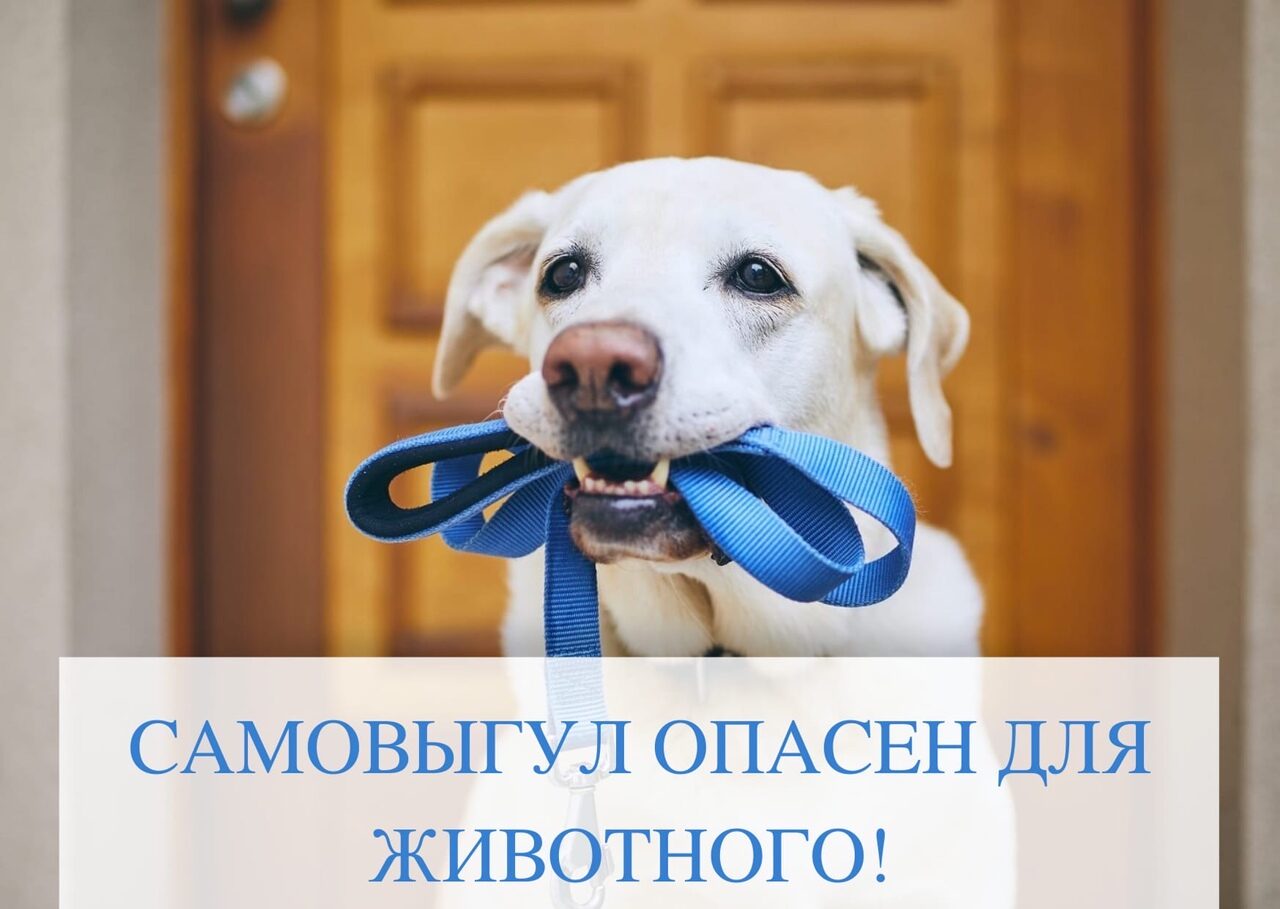 